Муниципальное автономное общеобразовательное учреждение«Прииртышская средняя общеобразовательная школа»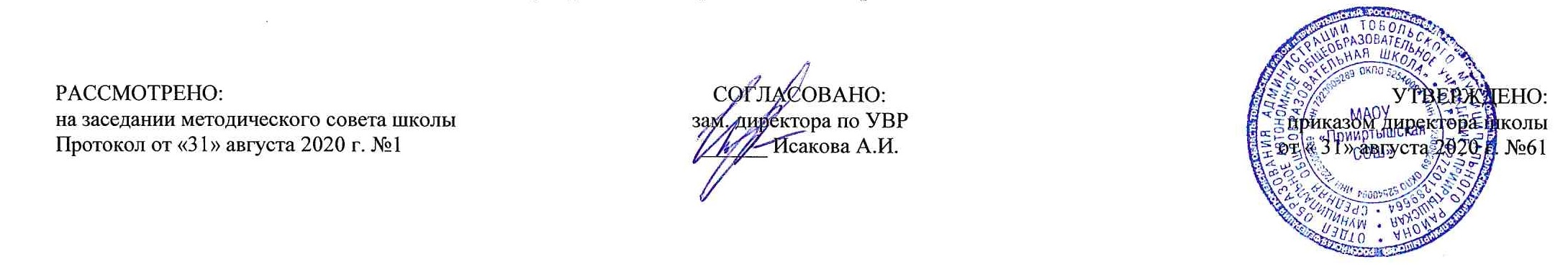 РАБОЧАЯ ПРОГРАММА по географиидля 8 классана 2020-2021 учебный годп. Прииртышский 2020 годПланируемые результаты освоения учебного предмета «География»Ученик научится:выбирать источники географической информации (картографические, статистические, текстовые, видео- и фотоизображения, компьютерные базы данных), адекватные решаемым задачам; ориентироваться в источниках географической информации (картографические, статистические, текстовые, видео- и фотоизображения, компьютерные базы данных): находить и извлекать необходимую информацию; определять и сравнивать качественные и количественные показатели, характеризующие географические объекты, процессы и явления, их положение в пространстве по географическим картам разного содержания и другим источникам; выявлять недостающую, взаимодополняющую и/или противоречивую географическую информацию, представленную в одном или нескольких источниках;представлять в различных формах (в виде карты, таблицы, графика, географического описания) географическую информацию, необходимую для решения учебных и практико-ориентированных задач;использовать различные источники географической информации (картографические, статистические, текстовые, видео- и фотоизображения, компьютерные базы данных) для решения различных учебных и практико-ориентированных задач: выявление географических зависимостей и закономерностей на основе результатов наблюдений, на основе анализа, обобщения и интерпретации географической информации объяснение географических явлений и процессов (их свойств, условий протекания и географических различий); расчет количественных показателей, характеризующих географические объекты, явления и процессы; составление простейших географических прогнозов; принятие решений, основанных на сопоставлении, сравнении и/или оценке географической информации;различать изученные географические объекты, процессы и явления, сравнивать географические объекты, процессы и явления на основе известных характерных свойств и проводить их простейшую классификацию;использовать знания о географических законах и закономерностях, о взаимосвязях между изученными географическими объектами, процессами и явлениями для объяснения их свойств, условий протекания и различий;оценивать характер взаимодействия деятельности человека и компонентов природы в разных географических условиях с точки зрения концепции устойчивого развития;описывать по карте положение и взаиморасположение географических объектов; различать географические процессы и явления, определяющие особенности природы и населения России и отдельных регионов;устанавливать черты сходства и различия особенностей природы и населения, материальной и духовной культуры регионов России; адаптации человека к разным природным условиям;объяснять особенности компонентов природы отдельных территорий; приводить примеры взаимодействия природы и общества в пределах отдельных территорий;уметь выделять в записках путешественников географические особенности территорииприводить примеры современных видов связи, применять  современные виды связи для решения  учебных и практических задач по географии;Ученик получит возможность научиться:создавать простейшие географические карты различного содержания;моделировать географические объекты и явления;работать с записками, отчетами, дневниками путешественников как источниками географической информации;подготавливать сообщения (презентации) о выдающихся путешественниках, о современных исследованиях Земли;ориентироваться на местности: в мегаполисе и в природе;использовать знания о географических явлениях в повседневной жизни для сохранения здоровья и соблюдения норм экологического поведения в быту и окружающей среде;приводить примеры, показывающие роль географической науки в решении социально-экономических и геоэкологических проблем человечества; примеры практического использования географических знаний в различных областях деятельности;воспринимать и критически оценивать информацию географического содержания в научно-популярной литературе и средствах массовой информации;составлять описание природного комплекса; выдвигать гипотезы о связях и закономерностях событий, процессов, объектов, происходящих в географической оболочке;сопоставлять существующие в науке точки зрения о причинах происходящих глобальных изменений климата;оценивать положительные и негативные последствия глобальных изменений климата для отдельных регионов и стран;объяснять закономерности размещения населения и хозяйства отдельных территорий в связи с природными и социально-экономическими факторами;делать прогнозы трансформации географических систем и комплексов в результате изменения их компонентов;наносить на контурные карты основные формы рельефа.Содержание учебного предмета «География»Введение (8 ч)Что изучает география России. Источники географических знаний.Особенности географического положения России. Территория и акватория, морские и сухопутные границы, воздушное пространство, недра, континентальный шельф и экономическая зона Российской Федерации. История освоения и изучения территории России. Часовые поясаВведение. Россия на карте мира: географическое положение России,  сравнение географического  положения России и положения других государств. Моря, омывающие территорию России. Государственные границы России, их типы и виды. Сухопутные и морские границы. Россия на карте часовых поясов. Местное, поясное, декретное, летнее время, их роль в хозяйстве и жизни людей. Этапы и методы географического изучения территории России.Практические работы. 1. Характеристика географического положения России. Сравнение ГП России с ГП других стран. 2. Определение поясного времени для различных пунктов России.Раздел I. ОБЩАЯ ХАРАКТЕРИСТИКА ПРИРОДЫ (24 ч)Природа России. Природные условия и ресурсы. Природный и экологический потенциал России. Особенности геологического строения и распространения крупных форм рельефа. Типы климатов, факторы их формирования, климатические пояса. Климат и хозяйственная деятельность людей. Многолетняя мерзлота. Внутренние воды и водные ресурсы, особенности их размещения на территории страны. Природно-хозяйственные различия морей России. Почвы и почвенные ресурсы, размещение основных типов почв. Меры по сохранению плодородия почв. Стихийные природные явления на территории страны. Растительный и животный мир России. Природные зоны. Высотная поясность. Особо охраняемые природные территории.Тема 1. Рельеф, геологическое строение, и полезные ископаемые (7 ч).Геологическая история и геологическое строение территории России. Устойчивые и подвижные участки земной коры. Основные этапы геологической истории формирования земной коры на территории страны. Основные тектонические структуры.Рельеф России: основные формы, их связь со строением литосферы. Горы и равнины. Влияние внутренних и внешних процессов на формирование рельефа. Движение земной коры. Области современного горообразования,   землетрясений  и  вулканизма.   Современные рельефообразующие процессы и опасные природные явления. Древнее и современное оледенения, Стихийные природные явления в литосфере. Влияние литосферы и рельефа на другие компоненты природ Человек и литосфера.  Закономерности размещения месторождений   полезных   ископаемых.   Минеральные ресурсы страны и проблемы их рационального: использования. Изменение рельефа человеком. Влияние литосферы на жизнь и хозяйственную деятельность человека.Проявление закономерностей формирования рельефа и его современного развития на примере своего региона и своей местности.  Практическая  работа. Объяснение зависимости расположения крупных форм рельефа и месторождений полезных ископаемых от строения земной коры на примере отдельных территорий.Тема 2. Климат и климатические ресурсы (6 ч).Факторы, определяющие климат России: влияние географической широты, подстилающей поверхности, циркуляции воздушных масс. Циклоны и антициклоны. Закономерности распределения тепла и влаги на территории страны (средние температуры января и июля, осадки, испарение, испаряемость, коэффициент увлажнения). Сезонность климата.Типы  климатов  России.   Комфортность  (дискомфортность) климатических условий. Изменение климата под влиянием естественных факторов.Климат и человек. Влияние климата на быт человека, его жилище, одежду, способы передвижения, здоровье.   Опасные  и  неблагоприятные  климатические явления. Методы изучения и прогнозирования климатических явлений.Практические работы. 1. Определение по картам закономерностей распределения солнечной радиации, радиационного баланса. Выявление особенностей распределения средних температур января и июля, годового количества осадков по территории страны. 2. Определение коэффициента увлажнения для различных пунктов.3. Оценка основных климатических показателей одного из регионов страны для характеристики условий жизни и хозяйственной деятельности населения.Тема 3. Внутренние воды и водные ресурсы (4 ч).Особая роль воды в природе и хозяйстве. Виды вод  суши на территории страны. Главные речные системы,  водоразделы,   бассейны.   Распределение  рек   по бассейнам океанов. Питание, режим, расход, годовой сток рек, ледовый режим. Опасные явления, связанные с водами (паводки, наводнения, лавины, сели), их предупреждение. Роль рек в освоении территории и развитии экономики России.Важнейшие озера, их происхождение. Болота. Подземные воды. Ледники. Многолетняя мерзлота.Водные ресурсы и человек. Неравномерность распределения водных ресурсов. Рост их потребления и загрязнения. Пути сохранения качества водных ресурсов.Практические работы. 1. Составление характеристики одной из рек с использованием тематических карт и климатограмм. Определение возможностей ее хозяйственного использования. 2. Объяснение закономерностей размещения разных видов вод суши и связанных с ними опасных природных явлений на территории страны в зависимости рельефа и климата. Тема 4. Почва и почвенные ресурсы (3 ч).Почва — особый компонент природы. В. В. Доку чаев — основоположник почвоведения. Почва – национальное богатство. Факторы образование почв, их основные типы, свойства, различия в плодородии. Разнообразие и закономерности распространения почв.Человек и почва. Почвенные ресурсы России. Изменение почв в процессе их хозяйственного использования. Мелиорация земель и охрана почв: борьба эрозией и загрязнением. Практическая работа. Выявление условий почвообразования основных земельных типов почв (количество тепла, влаги, рельеф, характер растительности) и оценка их плодородия. Знакомство с образцами почв своей местности.Тема 5. Растительный и животный мир. Биологические ресурсы (4 ч).Растительный и животный мир России: видовое разнообразие, факторы, определяющие его облик. Особенности растительности и животного мира природных зон России. Биологические ресурсы, их рациональное использование. Меры по охране растительного и животного мира. Практическая работа. Составление прогноза изменений растительного и животного мира при заданных условиях изменения других компонентов природного комплекса.Раздел II. ПРИРОДНЫЕ КОМПЛЕКСЫ РОССИИ (29 ч)Тема 1. Природное районирование (2 ч).Формирование природных комплексов (ПТК) — результат длительного развития географической оболочки Земли. Локальный, региональный и глобальный уровни ПТК. Физико-географическое районирование России. Моря как крупные природные комплексы. Естественное состояние ПТК и изменение его в результате деятельности человека. Природные и антропогенные ПТК. Природно-хозяйственные зоны России. Природная зона как природный комплекс: взаимосвязь и взаимообусловленность ее компонентов. Роль В. В. Докучаева и Л. С. Берга в создании учения о природных зонах. Что такое природно-хозяйственные зоны?Характеристика арктических пустынь, тундр и лесотундр, лесов, лесостепей и степей, полупустынь и пустынь. Высотная поясность. Природные ресурсы зон, их использование, экологические проблемы. Заповедники. Особо охраняемые природные территории. Памятники всемирного природного наследия.Тема 2. Природные зоны (4 ч).Природные и антропогенные ПТК. Природная зона как природный комплекс; взаимосвязь и взаимообусловленность ее компонентов. Роль В. В. Докучаева и Л. С. Берга в создании учения о природных зонах. Что такое природно-хозяйственные зоны? Характеристика природных зон. Природные ресурсы зон, их использование, экологические проблемы. Высотная поясность. От чего зависит набор высотных поясов.Тема 3. Крупные природные районы (23 ч).Природные регионы России. Специфика природы и ресурсный потенциал. Влияние природных условий, ресурсов на жизнь и хозяйственную деятельность населения. Состав природных районов России. Особенности географического положения и его влияние на природу, хозяйственное развитие районов. Историко-географические этапы развития районов. Специфика природы районов, природные ресурсы, причины их разнообразия и влияние на жизнь, и хозяйственную деятельность населения.География Тюменской области. Раздел III. Человек и природа (7 ч)Природные условия и ресурсы. Природный и экологический потенциал России. Географический фактор в развитии общества. Антропогенное воздействие на природу. Рациональное природопользование. Особо охраняемые территории. Памятники Всемирного природного и культурного наследия в нашей стране. Экологическая ситуация в России.Тематическое планированиеПланирование составлено в соответствииСоставитель программы: Барсукова Юлия Октябрисовнас федеральным государственным образовательным стандартомучитель биологии, географии,химииосновного общего образованиясоответствие занимаемой должности№ п\п№ п\п в темеРаздел,темаРаздел,темаКоличество часов1.1Введение. Что изучает география России.Введение. Что изучает география России.12.2Россия на карте мираПрактическая работа№1Характеристика географического положения России. Сравнение ГП России с ГП других стран. Россия на карте мираПрактическая работа№1Характеристика географического положения России. Сравнение ГП России с ГП других стран. 13.3Моря, омывающие территорию РоссииМоря, омывающие территорию России14.4Россия на карте часовых поясов. Практическая работа№2 Определение поясного времени для различных пунктов России.Россия на карте часовых поясов. Практическая работа№2 Определение поясного времени для различных пунктов России.15.5Освоение и изучение территории РоссииОсвоение и изучение территории России36.6Освоение и изучение территории РоссииОсвоение и изучение территории России37.7Освоение и изучение территории РоссииОсвоение и изучение территории России38.8Обобщающий Обобщающий 1Раздел I. Общая характеристика природы Тема 1. Рельеф, геологическое строение и полезные ископаемые Раздел I. Общая характеристика природы Тема 1. Рельеф, геологическое строение и полезные ископаемые Раздел I. Общая характеристика природы Тема 1. Рельеф, геологическое строение и полезные ископаемые 2472479.1Главные особенности рельефа и строение земной корыПрактическая  работа№3 Объяснение зависимости расположения крупных форм рельефа и месторождений полезных ископаемых от строения земной коры на примере отдельных территорий.Главные особенности рельефа и строение земной корыПрактическая  работа№3 Объяснение зависимости расположения крупных форм рельефа и месторождений полезных ископаемых от строения земной коры на примере отдельных территорий.110.2Геологическое летоисчислениеГеологическое летоисчисление111.3Горы складчатых областей. Платформенные равниныГоры складчатых областей. Платформенные равнины112.4Полезные ископаемыеПолезные ископаемые113.5Развитие форм рельефа. Внутренние процессыРазвитие форм рельефа. Внутренние процессы114.6Внешние процессыВнешние процессы115.7Итоговый урок по темеИтоговый урок по теме1Тема 2. Климат и климатические ресурсы Тема 2. Климат и климатические ресурсы Тема 2. Климат и климатические ресурсы 6616.1Климатообразующие факторыКлиматообразующие факторы117.2Атмосферные фронты, циклоны и антициклоныАтмосферные фронты, циклоны и антициклоны118.3Распределение элементов климата.Практическая работа№4 Определение по картам закономерностей распределения солнечной радиации, радиационного баланса. Выявление особенностей распределения средних температур января и июля, годового количества осадков по территории страны. Распределение элементов климата.Практическая работа№4 Определение по картам закономерностей распределения солнечной радиации, радиационного баланса. Выявление особенностей распределения средних температур января и июля, годового количества осадков по территории страны. 119.4Типы климатов РоссииПрактическая работа№5. Определение коэффициента увлажнения для различных пунктовТипы климатов РоссииПрактическая работа№5. Определение коэффициента увлажнения для различных пунктов120.5Климат и жизньПрактическая работа№6 Оценка основных климатических показателей одного из регионов страны для характеристики условий жизни и хозяйственной деятельности населения.Климат и жизньПрактическая работа№6 Оценка основных климатических показателей одного из регионов страны для характеристики условий жизни и хозяйственной деятельности населения.121.6 Итоговый по теме Итоговый по теме1Тема 3. Внутренние воды и водные ресурсы Тема 3. Внутренние воды и водные ресурсы Тема 3. Внутренние воды и водные ресурсы 4422.1Внутренние воды России. РекиПрактическая работа№7Составление характеристики одной из рек с использованием тематических карт и климатограмм. Определение возможностей ее хозяйственного использования. Внутренние воды России. РекиПрактическая работа№7Составление характеристики одной из рек с использованием тематических карт и климатограмм. Определение возможностей ее хозяйственного использования. 123.2Другие виды внутренних вод Практическая работа№8 Объяснение закономерностей размещения разных видов вод суши и связанных с ними опасных природных явлений на территории страны в зависимости рельефа и климата.Другие виды внутренних вод Практическая работа№8 Объяснение закономерностей размещения разных видов вод суши и связанных с ними опасных природных явлений на территории страны в зависимости рельефа и климата.124.3Водные ресурсы. Охрана водВодные ресурсы. Охрана вод125.4Итоговый по темеИтоговый по теме1Тема 4. Почвы и почвенные ресурсы Тема 4. Почвы и почвенные ресурсы Тема 4. Почвы и почвенные ресурсы 3326.1Образование почв и их разнообразиеОбразование почв и их разнообразие27.2Главные типы почв России и закономерности их распространенияПрактическая работа№9 Составление прогноза изменений растительного и животного мира при заданных условиях изменения других компонентов природного комплекса.Главные типы почв России и закономерности их распространенияПрактическая работа№9 Составление прогноза изменений растительного и животного мира при заданных условиях изменения других компонентов природного комплекса.128.3Почвенные ресурсы РоссииПочвенные ресурсы России1Тема 5. Растительный и животный мир России Тема 5. Растительный и животный мир России Тема 5. Растительный и животный мир России 4429.1Растительный мирРастительный мир130.2Животный мир. Охрана органического мира Практическая работа№10 Выявление условий почвообразования основных земельных типов почв (количество тепла, влаги, рельеф, характер растительности) и оценка их плодородия. Знакомство с образцами почв своей местности.Животный мир. Охрана органического мира Практическая работа№10 Выявление условий почвообразования основных земельных типов почв (количество тепла, влаги, рельеф, характер растительности) и оценка их плодородия. Знакомство с образцами почв своей местности.131.3Контрольная работа за I полугодиеКонтрольная работа за I полугодие132.4Обобщение по темеОбобщение по теме1Раздел II. комплексы России  Тема 1. Природное районирование 	Раздел II. комплексы России  Тема 1. Природное районирование 	Раздел II. комплексы России  Тема 1. Природное районирование 	29229233.1ПТК – результат развития географической оболочки. ПТК – результат развития географической оболочки. 134.2Природное районирование. Природное районирование. 1Тема 2. Природные зоны Тема 2. Природные зоны Тема 2. Природные зоны 4435.1Природная зона как природный комплекс. ПЗ РоссииПриродная зона как природный комплекс. ПЗ России136.2Лесные зоны РоссииЛесные зоны России137.3Южные безлесные зоны. Высотная поясностьЮжные безлесные зоны. Высотная поясность138.4Итоговый по темеИтоговый по теме1Тема 3. Крупные природные районы Тема 3. Крупные природные районы Тема 3. Крупные природные районы 232339.1Русская (Восточно-Европейская) равнинаРусская (Восточно-Европейская) равнина140.2Климат Русской равниныКлимат Русской равнины141.3Природные комплексы Русской равниныПриродные комплексы Русской равнины142.4Природные ресурсы Русской равнины и проблемы их использованияПриродные ресурсы Русской равнины и проблемы их использования143.5КавказКавказ144.6Природные зоны КавказаПриродные зоны Кавказа145.7 Урал Урал146.8Особенности климата и внутренних вод УралаОсобенности климата и внутренних вод Урала147.9Природные комплексы и ресурсы УралаПриродные комплексы и ресурсы Урала148.10Западная СибирьЗападная Сибирь149.11Природные ресурсы ЗС и проблемы их освоенияПриродные ресурсы ЗС и проблемы их освоения150.12География Тюменской областиПрактическая работа№11Сравнительная характеристика двух ПЗ России География Тюменской областиПрактическая работа№11Сравнительная характеристика двух ПЗ России 351.13География Тюменской областиПрактическая работа№11Сравнительная характеристика двух ПЗ России География Тюменской областиПрактическая работа№11Сравнительная характеристика двух ПЗ России 352.14География Тюменской областиПрактическая работа№11Сравнительная характеристика двух ПЗ России География Тюменской областиПрактическая работа№11Сравнительная характеристика двух ПЗ России 353.15Средняя и Северо-Восточная СибирьСредняя и Северо-Восточная Сибирь154.16Природные комплексы Средней и Северо-Восточной СибириПриродные комплексы Средней и Северо-Восточной Сибири155.17Горы Южной СибириГоры Южной Сибири156.18Проблема БайкалаПроблема Байкала157.19Природные комплексы и ресурсы гор Южной СибириПриродные комплексы и ресурсы гор Южной Сибири158.20Дальний ВостокДальний Восток159.21Природные комплексы Дальнего ВостокаПриродные комплексы Дальнего Востока160.22Природные ресурсы Дальнего Востока, проблемы их освоения. Практическая работа№12 Оценка Прирядных условий и ресурсов одного из регионов России. Прогнозирование изменений природы в результате хозяйственной деятельности.Природные ресурсы Дальнего Востока, проблемы их освоения. Практическая работа№12 Оценка Прирядных условий и ресурсов одного из регионов России. Прогнозирование изменений природы в результате хозяйственной деятельности.161.23ОбобщениеОбобщение1Раздел III. Человек и природа Раздел III. Человек и природа Раздел III. Человек и природа 7762.1Влияние природных условий на жизнь и здоровье людейВлияние природных условий на жизнь и здоровье людей163.2Стихийные природные явленияСтихийные природные явления164.3Изменение природы человеком. Использование природных ресурсовИзменение природы человеком. Использование природных ресурсов165.4Природопользование Природопользование 166.5Роль географической науки в решении природоохранных проблемРоль географической науки в решении природоохранных проблем167.6Итоговая контрольная работа за год.Итоговая контрольная работа за год.168.7Обобщение по курсу.Обобщение по курсу.1Итого за 1 четверть	Итого за 1 четверть	Итого за 1 четверть	Итого за 1 четверть	16Итого за 2 четверть	Итого за 2 четверть	Итого за 2 четверть	Итого за 2 четверть	16Итого за 3 четверть	Итого за 3 четверть	Итого за 3 четверть	Итого за 3 четверть	20Итого за 4 четверть	Итого за 4 четверть	Итого за 4 четверть	Итого за 4 четверть	16Итого 	Итого 	Итого 	Итого 	68